RELAZIONE FINALE CONCORDATA   SC. SECONDARIA 1° GRADO -   a.s ___________                      Coordinatore/trice:               Classe ______       sez  ______1) DESCRIZIONE SINTETICA DELLA SITUAZIONE GENERALE DELLA CLASSE (motivazione, partecipazione, attenzione, conoscenze e abilità, metodo di lavoro, impegno in classe ed individuale, comportamento)2) SUDDIVISIONE DELLA CLASSE IN FASCE DI LIVELLO (indicare i nominativi)Prima fascia (10) (ottima preparazione approfondita e coerentemente organizzata): Seconda fascia (9) (preparazione completa ed approfondita): Terza fascia (8) (discreta preparazione):Quarta fascia (7)(buona preparazione): Quinta fascia (6) (preparazione sufficiente):Sesta fascia (5) (preparazione non sufficiente): Settima fascia (4) (preparazione frammentaria) Ottava fascia (3) (preparazione scarsa): Casi particolari (alunni con gravi difficoltà, particolari attitudini o frequenza scolastica problematica) 3) 4) ATTIVITA’ INTEGRATIVE PROGRAMMATE  5) ATTIVITA’/TEMATICHE PLURIDISCIPLINARI6) PROCEDIMENTI INDIVIDUALIZZATI PER FAVORIRE IL PROCESSO DI APPRENDIMENTO E DI   MATURAZIONE (crocettare):6.1  Strategie per il potenziamento delle conoscenze e delle competenze: approfondimento, rielaborazione e problematizzazione dei contenuti;     affidamento di incarichi, e/o impegni di coordinamento;     valorizzazione degli interessi extrascolastici positivi;     ricerche individuali e/o di gruppo;      impulso allo spirito critico e alla creatività;       lettura di testi extrascolastici;    corso/i integrativi di ____________________________________________________    6.2  Strategie per il consolidamento delle conoscenze e delle competenze:               attività guidate a crescente livello di difficoltà;               esercitazione di fissazione/automatizzazione delle conoscenze;             inserimento in gruppi motivati di lavoro;              stimolo ai rapporti interpersonali con compagni più ricchi di interessi:             assiduo controllo dell’apprendimento, con frequenti verifiche e richiami;             valorizzazione delle esperienze extrascolastiche;               corso/i di sostegno/consolidamento________________________________________   6.3  Strategie per il recupero delle conoscenze e delle competenze:           unità/attività individualizzate;              studio assistito in classe (sotto la guida di un tutor);           diversificazione/adattamento dei contenuti disciplinari;             assiduo controllo dell’apprendimento con frequenti verifiche e richiami;           coinvolgimento in attività collettive (es. lavori di gruppo);            affidamento di compiti a crescente livello di difficoltà e/o responsabilità;           corso/i di recupero di ________________________________________________________   7) METODI (crocettare):      lezione frontale       induttivo   deduttivo    laboratoriale      problem solving         lavori di gruppo   lavori individuali      uso di guide strutturate       uso del manuale      cooperative learning      ricerche individuali e/o di gruppo       altro _______________ 8) STRUMENTI (crocettare):     libri di testo       testi di supporto/consultazione    fotocopie     schede predisposte        computer     televisore      video registratore     videocamera    lettore CD         laboratorio multimediale    laboratorio scientifico	 L.I.M.     strumenti musicali     strumenti tecnici      strumenti ginnici       altro ______________________________9) VERIFICA DEL LIVELLO DI APPRENDIMENTO (crocettare):9.1 verifiche scritte: quesiti    test vero/falso    scelta multipla    completamento    relazioni		          produzione testi                 abbinamento      traduzioni                                    esercitazioni individuali e collettive     altro ___________________9.2  verifiche orali:  interrogazioni    conversazioni/dibattiti     interventi     dialoghi                               ascolto    lettura       altro ________________________________9.3 verifiche tecnico-pratiche:  disegni	     dipinti            esecuzioni musicali     10)  CRITERI DI MISURAZIONE DELLA VERIFICA (crocettare):    livello di partenza      competenze raggiunte    evoluzione del processo di apprendimento  metodo di lavoro       altro__________________________________________________ 11) CRITERI DI VALUTAZIONE       Si fa riferimento  ai criteri concordati nel dipartimento della disciplina, come da curricolo       12)  RAPPORTI CON LE FAMIGLIE (crocettare):    colloqui programmati secondo le modalità stabilite nel Collegio Docenti (colloqui individuali,     incontri scuola famiglia);  comunicazioni e/o convocazioni in casi particolari (scarso impegno, assenze ingiustif.,    comportamenti censurabili sotto il profilo disciplinare, ecc.);   comunicazioni sul quaderno degli avvisi/diario;  altro (specificare) :   13) EVENTUALI ANNOTAZIONI PERSONALI 								     IL/LA COORDINATORE/TRICEData, lì I DOCENTI DEL CONSIGLIO DI CLASSEISTITUTO COMPRENSIVO STATALE“Paride Del Pozzo” Via S. Spirito, 6 - PIMONTE (NA) - C.A.P.: 80050 - Tel: 0818792130 -  Fax: 0818749957 NAIC86400X@istruzione.it - http://www.icsdelpozzo.edu.itPEC: NAIC86400X@pec.istruzione.itC.MEC. NAIC86400X                                                      C.F. 82008870634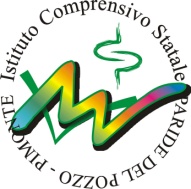 OBIETTIVI  TRASVERSALI AL COMPORTAMENTOOBIETTIVI  TRASVERSALI AL COMPORTAMENTO  OBIETTIVI COGNITIVI TRASVERSALI1  OBIETTIVI COGNITIVI TRASVERSALI1partecipazione   Comprendere messaggi oraliimpegno  Elaborare messaggi oralisenso di responsabilità  Produrre vari tipi di testi e messaggi scritticollaborazione con gli altriSaper leggeresocializzazioneComprendere testi e messaggi scrittirispetto delle regole  Utilizzare procedure, modelli e strutturemetodo di studioProgetti curricolari ed extracurriculariDiscipline coinvolteDocenti coinvolti5.1. Visite guidate5.2. Incontri con esperti5.3. Manifestazioni scolastiche5.4. Partecipazione ad attività didattiche organizzate da enti esterni, anche fuori sedeDocenteMateriaFirme   